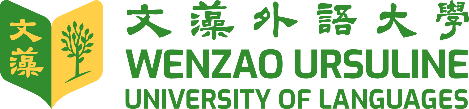 進修部學生會                                       核 銷 單              中華民國      年     月     日□已填寫匯款單 □已匯入帳戶活動名稱序經費運用情形經費運用情形□學生會開會餐費□迎新晚會□文藻盃歌唱比賽      賽□送舊晚會□學生會新生迎新茶會□學生會烤漆活動□其他                                      .1原預支金額          元□學生會開會餐費□迎新晚會□文藻盃歌唱比賽      賽□送舊晚會□學生會新生迎新茶會□學生會烤漆活動□其他                                      .2核銷金額          元□學生會開會餐費□迎新晚會□文藻盃歌唱比賽      賽□送舊晚會□學生會新生迎新茶會□學生會烤漆活動□其他                                      .3繳回金額          元（尚未領錢請勿簽名）（尚未領錢請勿簽名）（尚未領錢請勿簽名）（尚未領錢請勿簽名）（尚未領錢請勿簽名）（尚未領錢請勿簽名）序班級學號簽名確認領取金額領取日期1尚未領錢請勿簽名 年  月  日2尚未領錢請勿簽名年  月  日申請人資料學生會財務學生會主席學生議會總務組學務組長班級：學號：姓名：手機：